 Zápisnica z riadneho OZ konaného dňa 19.06. 2015 o 18.hodine v Kultúrnom dome v Kotmanovej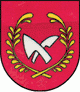 Prítomní poslanci:                                                                       Obyvatelia obce:Jozef BučekAlena ChlebničanováPavol Oravec Ing. Edita PekárováPeter TušimKontrolór obce – prítomnýProgram obecného zastupiteľstva: Otvorenie zasadnutia Určenie zapisovateľa a overovateľov zápisnice.Záverečný účet obce Kotmanová za rok 2014   Diskusia        Rôzne    UznesenieZáver1/ bod Otvorenie zasadnutia      Starostka obce privítala prítomných poslancov OZ a otvorila riadne zasadnutie obecného zastupiteľstva v Kotmanovej , ktoré sa konalo v súlade s ustanovením § 13 ods. 4 písmeno. a/ zákona NRSR č. 369/1990 Zb. o obecnom zriadení v znení neskorších predpisov a noviel, ktoré bolo zvolané písomnou pozvánkou  aj s programom zasadnutia. Pozvánka na OZ bola zverejnená na obecnej tabuli. Podľa prezenčnej listiny starostka konštatovala, že boli prítomní všetci poslanci OZ a tak OZ bolo uznášania schopné. Prítomných poslancov sa opýtala či má niekto niečo na doplnenie programu. Poslanci nepredložili body na doplnenie programu a tak sa hlasovalo za nasledovné body programu: Otvorenie zasadnutia Určenie zapisovateľa a overovateľov zápisnice.Záverečný účet obce Kotmanová za rok 2014   Diskusia        Rôzne    UznesenieZáverHlasovanie za program OZ:Za : 5           proti:  0          zdržal sa:  0 Program OZ bol schválený bez zmien.2/ bodUrčenie zapisovateľa a overovateľov zápisnice      Za zapisovateľa zápisnice určila starostka poslanca Pavla Oravca, za overovateľov  poslankyňu Alenu Chlebničanovú a poslanca Petra Tušima. Do návrhovej komisie – prítomných poslancov.3/ bodZáverečný účet obce za rok 2014 :       V tomto bode sa poslanci oboznámili s hospodárením obce Kotmanová za uplynulý rok 2014, keď bol dosiahnutý kladný výsledok hospodárenia vo výške 11.055,58€€.      Starostka požiadala hlavného kontrolóra obce Ing. Sivoka, aby prečítal k návrhu Záverečného účtu obce Kotmanová za rok 2014 stanovisko hlavného kontrolóra. Hlavný kontrolór Ing. Ivan Sivok odporúčal OZ prijať Záverečný účet obce Kotmanová za rok 2014 – bez výhrad.  Starostka obce prítomným poslancom navrhla sumu vo výške 11.055,58€, ktorá predstavuje kladný výsledok hospodárenia za rok 2014 vo výške 100% schváliť a previesť do rezervného fondu.Hlasovanie  za záverečný účet obce za rok 2014 – bez výhrad: Za :   5                     proti: 0                        zdržal sa: 0Hlasovanie za tvorbu rezervného fondu vo výške 100% - 11.055,58€Za : 5                       proti: 0                         zdržal sa:  0 4/bod a 5/ bodRôzne a diskusia:a) Návrh plánu kontrolnej činnosti hlavného kontrolóra obce na II. polrok 2015 – Kontrolná činnosť spočíva v:  - dodržiavaní zákona č. 369/1990 Zb. o obecnom zriadení - o kontrole vnútorných smerníc,      VZN – príprava a podobne- dodržiavaní zákona č. 502/2001 Z.z. o finančnej kontrole - kontrola účtovných dokladov,      prijaté faktúry, pokladňa – mincovka- dodržiavaní zákona č. 138/1991 Zb. o majetku obcí - kontrola nakladania s majetkom obce,   predaj pozemkov- dodržiavaní zákona č. 25/2006 Z.z. O verejnom obstarávaní kontrola „zákaziek s nízkou    hodnotou“- spracovanie stanoviska k návrhu rozpočtu obce na ďalšie roky- získanie ďalšieho stupňa certifikátu hlavného kontrolóra b) plán zasadnutí OZStarostka oboznámila prítomných poslancov s plánovanými termínmi zasadnutia OZ, však upozornila na možný posun dátumov konania OZ: 14.08. – úprava rozpočtu obce za rok 2015, 16.10. a 04.12. návrh rozpočtu a miestnych daní na rok 2016. c) Ďalšou časťou rokovania bolo každoročné prerokovanie platu starostom obcí, primátorom miest podľa § 4 ods. 4 zákona č. 253/1994 Z.z. v platnom znení – obecné zastupiteľstvo opätovne raz v roku prerokuje plat starostu (podľa §3 ods. 1 zákona č. 253/1994 Z.z. o právnom postavení a platových pomeroch starostov obcí a primátorov miest v znení neskorších predpisov, patrí s účinnosťou od 1. januára 2015 plat vo výške súčinu uvedenej priemernej mesačnej mzdy a násobku podľa § 4 ods. 1 uvedeného zákona). Hlavný kontrolór upozornil, že aj keď sa plat neprerokuje, zo zákona vyplýva, že minimálny plat starostke prináleží zo zákona, nakoľko starostka nepožadovala prerokovanie platu a chcela ostať na pôvodnom plate, ktorý bol schválený v predchádzajúcom roku). Hlasovanie za plat starostke vo výške 1279,-€ v hrubom od januára 2015: Za : 5                       proti: 0                         zdržal sa:  0 d)  Starostka oboznámila OZ s plánovaným národným projektom NASES – zabezpečenie projektovo inžinierskej dokumentácie k projektu vybudovania základnej širokopásmovej infraštruktúry dotovanej z verejných zdrojov v „bielych miestach„ Slovenska - vybudovanie pasívneho pripojenia optickej siete v obci Kotmanová a zároveň potrebného poverenia štatutára obce na podpísanie akýchkoľvek právnych úkonov obce pre účely územného konania, stavebného konania a spolupráce pri realizácii vybudovania pasívnej optickej siete. Starostka obce OZ oboznámila, že zástupcovia „NASES“ požadujú od obce obecný pozemok, resp. stavbu a vyhliadnutým objektom zo strany zhotoviteľov bol areál bývalej MŠ, s čím starostka nesúhlasí pre veľmi blízke umiestnenie pri rodinných domoch. Poslanci OZ teda odporučili starostke zvolať najbližších dotknutých obyvateľov rodiny Karmanovú č.d.167, Belicovú P. č. d. 168,  Belicovú O. č.d. 162, r. Maďarovú č.d. 166, Malatincovú č.d. 33, r. Kuricovú č.d. 35 a r. Turčanovú č.d. 40 a viesť s nimi rokovanie o súhlasnom stanovisku s umiestnením „15m vysielača pre optický kábel“. Hlasovanie za zapojenie sa obce Kotmanová do národného projektu „NASES“ a budovanie pasívneho pripojenia optickej siete v obci Kotmanová: Za: 5                       proti: 0                        zdržal sa: 0e) starostka predložila poslancom zoznam obyvateľov obce, ktorým bola poskytnutá úľava na poplatku za komunálny odpad na rok 2015 (jedná sa o obyvateľov, ktorí majú na území obce Kotmanová trvalý pobyt, v obci sa dlhodobo nezdržiavajú – práca mimo obce nad 50km, študenti na internáte, dlhodobá práca v zahraničí, výkon trestu odňatia slobody a pod.) f) starostka obce informovala OZ o pridelení protipovodňového vozíka z Ministerstva vnútra SR, ktoré sa budú odovzdávať do konca kalendárneho roka 2015.g) starostka predniesla problematiku obecného auta, nakoľko 04.7. mu končí platná emisná a technická kontrola. Poslanec Peter Tušim (ako aj technik pre obecné auto v autoservise Glass Lučenec) poslancom povedal, že auto je z technickej stránky životu nebezpečné a preto navrhuje jeho vyradenie z evidencie a likvidáciu. Hlasovanie poslancov za vyradenie auta z evidencie a likvidáciu na šrotovisku:Za: 5                       proti: 0                        zdržal sa: 0h) starostka informovala, že dňa 27.05.2015 sa uskutočnil audit účtovnej závierky obce za rok 2014. Audit vykonala audítorka Ing. Valéria Hanzelová. Po obdržaní audítorskej správy ju starostka predloží na rokovanie OZ. i) Poslankyňa Alena Chlebničanová prečítala prítomným poslancom žiadosť od Evanjelickej cirkvi AV v Dobroči (ďalej len ECAV) o jednorázovú finančnú podporu na ozvučenie. Poslanci strhli búrlivejšiu debatu, nakoľko niektorí nechceli prispieť, niektorí chceli prispieť vyššou sumou. Padli dva návrhy:1) Alena Chlebničanová príspevok vo výške 500,-€2) Peter Tušim príspevok vo výške 1€ na obyvateľa / 310 obyvateľov – navrhovaná suma príspevku 300,-€Hlasovanie za výšku príspevku 300,-€ pre ECAV Dobroč:Za : 5                       proti: 0                         zdržal sa:  0       Jednorázovú finančnú podporu vo výške 300,-€ schválilo OZ, odovzdá ju starostka obce spoločne so zástupcom starostu poslancom Petrom Tušimom. j) Starostka obce informovala OZ o prijatí Internej smernice podľa zákona č. 307/2014 Z.z. o niektorých opatreniach súvisiacich s oznamovaním protispoločenskej činnosti a o zmene a doplnení niektorých zákonov, ktorý nadobudol účinnosť dňom 1. januára 2015, v ustanovení § 11 ods. 8 stanovuje povinnosť zamestnávateľov, vydať vnútorný predpis v ktorom určí podrobnosti na vykonanie zákona v podmienkach zamestnávateľa Vnútorný predpis mal byť prijatý najneskôr do 30.06.2015.  k) Starostka informovala o nadchádzajúcich Medzinárodných majstrovstvách ENDURO 2015, ktoré sa uskutočnia v dňoch 27.-28.06.2015 v katastroch obcí Cinobaňa, Dobroč, Kotmanová a Vidiná. l) Starostka opätovne žiadala poslancov aby navrhli zodpovednú osobu, ktorej by bolo zverené zvonenie a s tým spojené aj povinnosti pri zabezpečovaní zvonenia pri pohreboch. m) ďalšími témami  bolo sypanie trávy a smetí do potoka obce ako aj početné množstvo psov u rodiny Pavla Bobáľa ako aj poriadenie miestnosti pre farára v Dome smútku, pohreb M. Turčana. Starostka informovala o uskutočnení kontroly z Regionálnej veterinárnej a potravinovej správy v Lučenci.               6/ Uznesenie: Jednotlivé uznesenia prečítal poslanec Peter Tušim. Hlasovanie za celé uznesenie: Za : 5                       proti: 0                         zdržal sa:  0 Na záver starostka prítomným poslancom OZ poďakovala za účasť na OZ a týmto OZ ukončila.  Zapisovateľ zápisnice  .....................................                                         Pavel OravecOverovatelia: Alena Chlebničanová    .............................                       Peter Tušim                   .............................                                                                                                          ....................................                                                                                                            Bc. Mária Oravcová                                                                                                                 starostka obce